PARA MAYOR INFORMACIÓN:                                                                     PUBLICACIÓN INMEDIATAFrances Ortiz Schultschik                                                                   President - Schultschik Marketing Groupfrances@schultschikmarketinggroup.comwww.schultschikmarketinggroup.com(210) 247-7051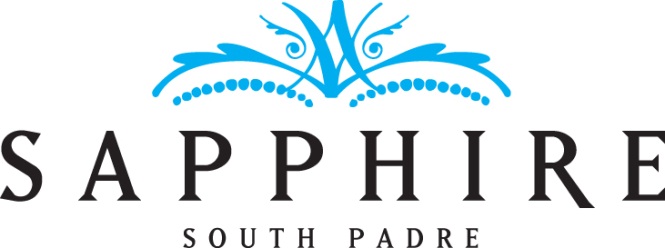 Residencias y Penthouses de lujos donde creará recuerdos que atesoraráSouth Padre Island, Texas – 18 de Septiembre de 2012 – Con su ubicación paradisiaca en el extremo sur de la isla, con vistas panorámicas del Golfo de México, Laguna Madre Bay y las interminables playas de arena blanca del Sur de Texas, Sapphire es una colección de 230 lujosos condominios con todos los servicios de un resort, creado para brindarle a usted y a su familia todo lo que siempre desearon tener en una casa de vacaciones.Sapphire fue diseñado por la renombrada firma de arquitectos, Ziegler Cooper Associates, especialistas en el diseño de residencias en rascacielos. Sapphire, está compuesto por dos torres que cuentan con condominios de dos y tres habitaciones, bungalows y penthouses, todos con ventanas a prueba de huracanes 	El lujo y el confort son parte de la vida diaria cuando usted es propietario de una residencia en Sapphire, donde podrá disfrutar de dos piscinas al aire libre con bellos jardines y cabañas para los dueños, además de un gimnasio de última generación con equipos Cybex, servicios de conserje y de spa; todo esto a sólo pasos de las cálidas aguas del Golf. El estilo de vida de Sapphire le permitirá realizar todas las actividades que South Padre Island tiene para ofrecer incluyendo: pesca, avistaje de aves, actividades deportivas, compras, ver espectáculos en vivo y degustar de la exquisita escena culinaria entre muchas otras cosas. “Cualquiera que sea su interés, Sapphire es la inversión inmobiliaria correcta para finalmente poder disfrutar de esas fantásticas vacaciones que siempre soñó en uno de los más bellos destinos turísticos del mundo”, dijo Arnold Seitel, vocero de Sapphire y presidente de Strategyst, LLC; compañía que está a cargo de la nueva campaña de venta y marketing para el 2012.Sapphire, está ubicado en 310A Padre Boulevard, South Padre Island, Texas 78597. Para mayor información sobre Sapphire o para programar un tour, comuníquese al (956) 433-5358 o visite nuestra página de internet: www.sapphiresouthpadre.comSobre IBC BankSapphire, está respaldado por una de las instituciones financieras de mayor prestigio en Texas, brindándole a usted un nivel incomparable de garantía de confianza. IBC fue fundado en 1966 para satisfacer las necesidades de las pequeñas empresas en Laredo, Texas. En la actualidad, sirve como el banco insignia de International Bancshares Corporation. Desde su apertura, IBC ha incrementado sus activos de menos de $ 1 millón a más de $ 11.8 billones, convirtiéndolo en una de las sociedades inversionistas tenedoras más grandes de Texas. Actualmente, IBC  presta servicios a  88 comunidades en los estados de Texas y Oklahoma. www.ibc.comSobre Strategyst, LLC.Strategyst es un líder especialista en lujo y marcas, el cual ha representado nombres como The Ritz-Carlton y Orient Express. La campaña de marketing y ventas de Sapphire está liderada por Strategyst, con un equipo sin igual de profesionales de ventas de bienes raíces y marketing,  reunidos por el gran nivel de experiencia, conocimiento y la habilidad de ver más allá de la fachada de cualquier proyecto y descubrir el éxito que alberga en si mismo. www.strategystllc.comGalería de ImágenesSi desea alguna de estas imágenes en alta resolución por favor envíenos una solicitud a: frances@schultschikmarketinggroup.com http://www.sapphiresouthpadre.com/image-gallery/SapphireImageGallery.html